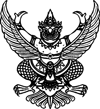 ประกาศโรงเรียนมัธยมวิภาวดีเรื่อง ประกวดราคาการจ้างก่อสร้างโรงอาหารขนาด 300 ที่นั่ง ด้วยวิธีประกวดราคาอิเล็กทรอนิกส์ (E-Bidding)-------------------------------------------------------------        โรงเรียนมัธยมวิภาวดี  อำเภอวิภาวดี  จังหวัดสุราษฎร์ธานี มีความประสงค์จะประกวดราคาจ้างก่อสร้างโรงอาหารขนาด 300  ที่นั่ง ด้วยวิธีประกวดราคาอิเล็กทรอนิกส์ ราคากลางของงานก่อสร้างในการประกวดราคาครั้งนี้เป็นเงินทั้งสิ้น 3,070,000 บาท (สามล้านเจ็ดหมื่นบาทถ้วน)        ผู้มีสิทธิเสนอราคาจะต้องมีคุณสมบัติ ดังต่อไปนี้        1. เป็นนิติบุคคลผู้มีอาชีพรับจ้างงานที่ประกวดราคาจ้างโดยประกวดราคาอิเล็กทรอนิกส์ดังกล่าว        2. ไม่เป็นผู้ที่ถูกระบุชื่อไว้ในบัญชีรายชื่อผู้ทิ้งงานของทางราชการ และได้แจ้งเวียนชื่อแล้ว        3. ไม่เป็นผู้มีผลประโยชน์ร่วมกันกับผู้ยื่นข้อเสนอรายอื่นที่เข้ายื่นข้อเสนอให้แก่ โรงเรียนมัธยมวิภาวดี ณ วันประกาศประกวดราคาอิเล็กทรอนิกส์ หรือไม่เป็นผู้กระทำการอันเป็นการขัดขวางการแข่งขันราคาอย่างเป็นธรรม ในการประกวดราคาอิเล็กทรอนิกส์ครั้งนี้        4. ไม่เป็นผู้ได้รับเอกสิทธิ์หรือความคุ้มกัน ซึ่งอาจปฏิเสธไม่ยอมขึ้นศาลไทย เว้นแต่รัฐบาลของผู้เสนอราคาได้มีคำสั่งให้สละสิทธิ์ความคุ้มกันเช่นว่านั้น        5. ผู้เสนอราคาต้องไม่เป็นผู้ที่ถูกประเมินสิทธิผู้เสนอราคาในสถานะที่ห้ามเข้าเสนอราคาและห้าทำสัญญาตามที่ กวพ.กำหนด        6. ต้องเป็นนิติบุคคลและมีผลงานก่อสร้างประเภทเดียวกันกับงานอาคารหรืองานที่ประกวดราคาจ้างในวงเงินไม่น้อยกว่า 700,000 บาท และเป็นผลงานที่เป็นคู่สัญญาโดยตรงกับส่วนราชการ หน่วยงานตามกฎหมายว่าด้วยระเบียบบริหารราชการส่วนท้องถิ่น หน่วยงานอื่นซึ่งมีกฎหมายบัญญัติให้มีฐานะเป็นราชการบริหารส่วนท้องถิ่น รัฐวิสาหกิจ หรือหน่วยงานเอกชนที่จังหวัดเชื่อถือ        7. บุคคลหรือนิติบุคคลที่จะเข้าเป็นคู่สัญญาต้องไม่อยู่ในฐานะเป็นผู้ไม่แสดงบัญชีรายรับรายจ่ายหรือแสดงบัญชีรายรับรายจ่ายไม่ถูกต้องครบถ้วนในสาระสำคัญ        8. บุคคลหรือนิติบุคคลที่จะเข้าเป็นคู่สัญญากับหน่วยงานภาครัฐ ซึ่งได้ดำเนินการจัดชื้อจัดจ้างด้วยระบบอิเล็กทรอนิกส์ (e-Government Procurement e-GP) ต้องลงทะเบียนในระบบอิเล็กทรอนิกส์ของกรมบัญชีกลางที่เว็บไซต์ศูนย์ข้อมูลจัดชื้อจัดจ้างภาครัฐ        9. คู่สัญญาต้องรับและจ่ายเงินผ่านบัญชีธนาคาร เว้นแต่ การจ่ายเงินแต่ละครั้งซึ่งมีมูลค่าไม่เกินสามหมื่นบาทคู่สัญญาอาจจ่ายเป็นเงินสดก็ได้        กำหนดยื่นข้อเสนอและใบเสนอราคา ทางระบบจัดชื้อจัดจ้างภาครัฐด้วยอิเล็กทรอนิกส์ระหว่างวันที่   เวลา 08.30 น. ถึง 16.30 น.        ผู้สนใจสามารถชื้อเอกสารประกวดราคาอิเล็กทรอนิกส์ ในราคาชุดละ 2,800  บาท ได้ทางระบบจัดชื้อจัดจ้างภาครัฐอิเล็กทรอนิกส์และชำระเงินผ่านทางธนาคารในระหว่างวันที่  ถึง วันที่ โดยดาวน์โหลดเอกสารทางระบบจัดชื้อจัดจ้างภาครัฐด้วยอิเล็กทรอนิกส์ได้ภายหลังจากชำระเงินเป็นที่เรียบร้อยแล้วก่อนการเสนอราคา ดูรายละเอียดได้ที่เว็บไซด์โรงเรียนมัธยมวิภาวดี หรือ เว็บไซด์กรมบัญชีกลาง www.gorocurement.go.thหรือสอบถามทางโทรศัพท์หมายเลข 077-292019 ในวันและเวลาราชการ         ประกาศ ณ วันที่   2559                                                                                 (นายบุญเลิศ  ชุมจุล)                                                                         ผู้อำนวยการโรงเรียนมัธยมวิภาวดี